ZADANIA DLA DZIECI Z GRUPY SMERFY W OKRESIE 18.05.2020r – 22.05.2020rTemat kompleksowy: „Dla ukochanej mamy”PONIEDZIAŁEK: Moja mama jest kochana- Zabawa ruchowa Raz dwa trzy, mama patrzy !Mama stoi tyłem do dziecka, oczy zasłania dłońmi. Wypowiada hasło RAZ DWA TRZY , MAMA PATRZY! a dziecko biegnie w jej stronę. Mama po tych słowach odwraca się, a dziecko staje w bezruchu. Mama chodzi i patrzy czy dziecko się nie rusza. Jeżeli  się poruszy –wraca na start. Jeżeli nie, mama znów odwraca się i powtarza zabawę, dopóki dziecko  do niej nie dobiegnie. -Słuchanie opowiadania R. Piątkowskiej „Zapach mamy”  Rozmowa na temat opowiadania. Przykładowe pytania: -   Z czym kojarzy się Tomkowi mama?  Co zrobił Tomek z perfumami mamy?  Co robił Tomek przed snem, kiedy nie było mamy?  Co się śniło Tomkowi?  Co dostał Tomek od mamy? W tym momencie możecie Państwo porozmawiać z dziećmi o Waszej rodzinie. Sprawdzić czy wiedzą gdzie pracujecie, na czym polega wasza praca, co robicie w domu, jak się czują gdy nie ma Was w domu. Z całą pewnością dzieci wymienią dużo obowiązków jakie macie Państwo w domu. Czy Wasze dzieci mają obowiązki? Jeśli nie, to może czas je wyznaczyć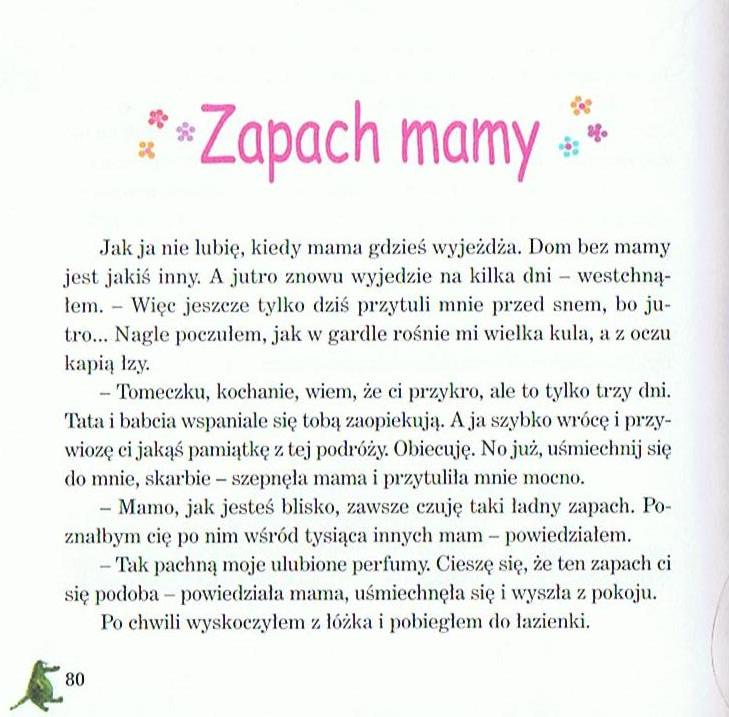 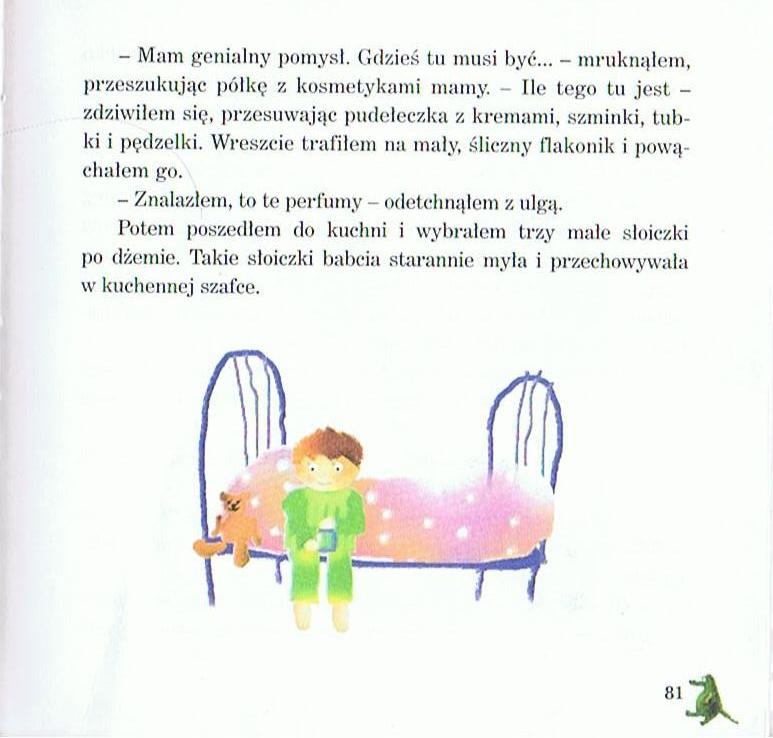 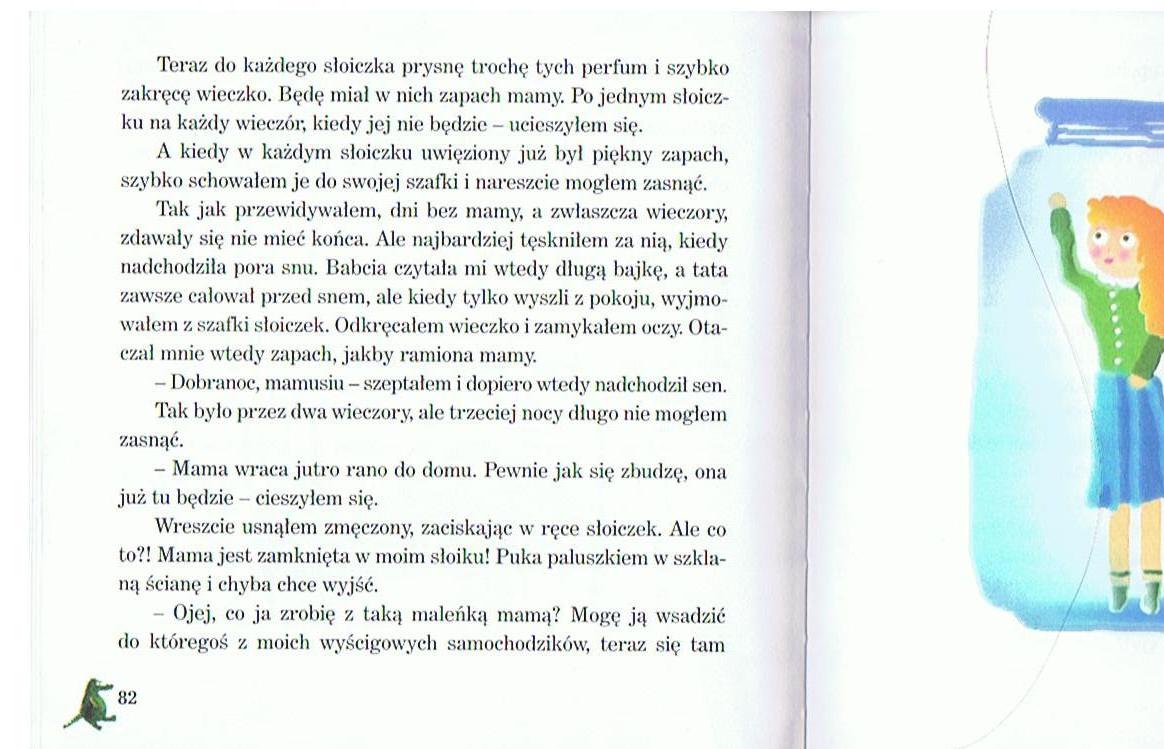 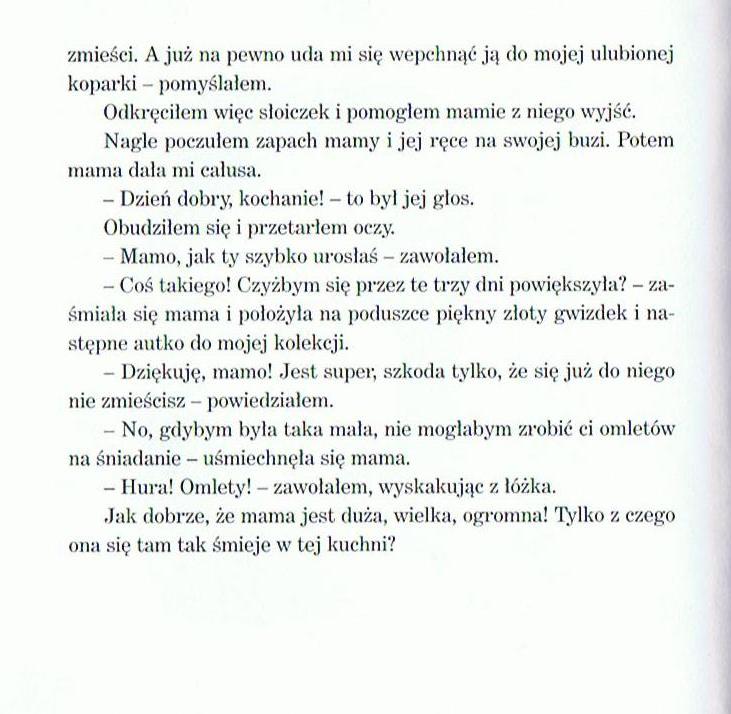 - Co tak pachnie ? – doskonalenie zmysłu węchu . Rozpoznawanie z zawiązanymi oczami  artykułów spożywczych po zapachu np. czekolady, cytryny, kawy, cebuli; nazywanie i określanie zapachów: intensywny, delikatny, ostry, brzydki, ładny, przyjemny, nieprzyjemny itp.WTOREK: Ręce mojej mamy- Nauka piosenki „ Mam serduszko”. Melodię prześlę Mesengerem. 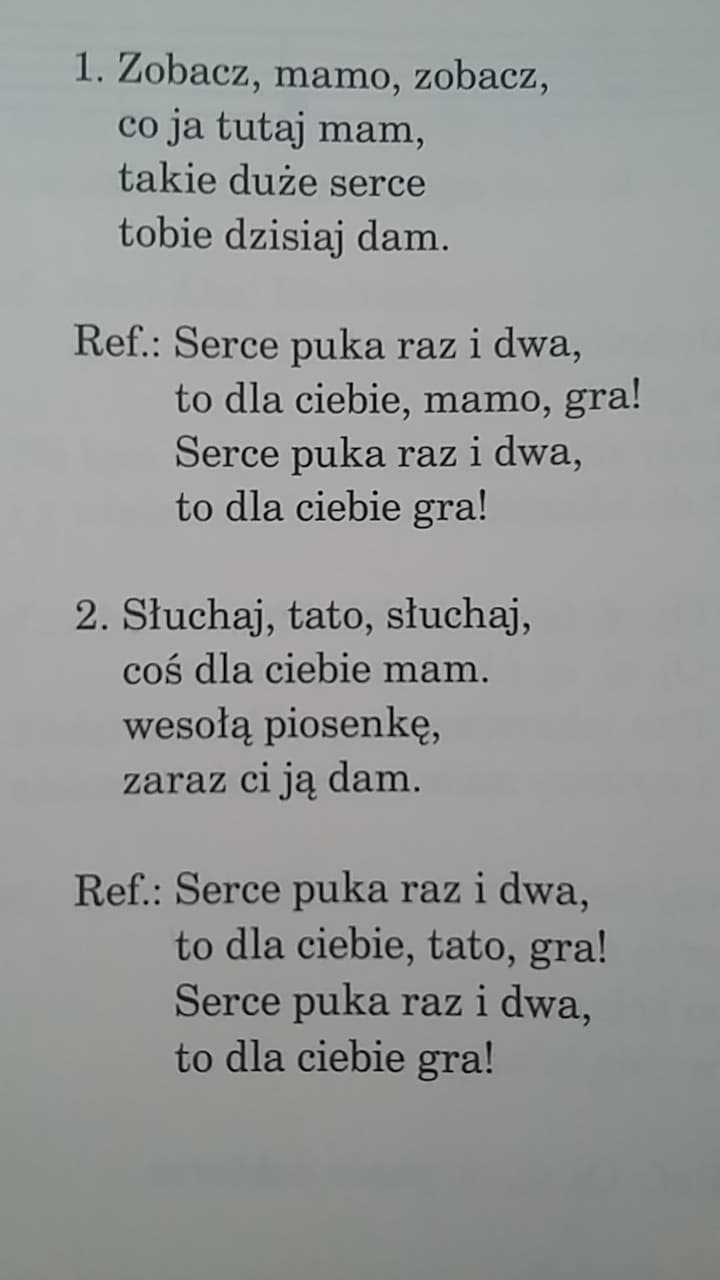 ŚRODA: Bukiet kwiatków- Utwalenie piosenki- Słuchanie wiersza „ Bukiecik dla mamy”. Rozmowa na temat treści wiersza.To jest bukiecik dla mamy – malutki,Żeby odpędzić smutki,Jeden kwiatek- to uśmiech,Drugi - to miłe słowa,Trzeci – to pomoc dla mamy,Gdy sprzątamy lub naczynia zmywamy.- Wykonanie karty pracy nr 139 – bukiecik dla mamy- Nauka wiersza na pamięćCZWARTEK: Moja mama jest piękna!- Utrwalenie wiersza - Utrwalenie piosenki- Geometryczne kwiaty: zabawa słuchowa. Rozpoznawanie i nazywanie figur geometrycznych. Rodzic przygotowuje wycięte z dowolnego papieru figury geometryczne : 1 duże koło4 małe kółka2 cienkie prostokąty4 małe trójkąty1 duży kwadratDziecko układa kwiaty według poleceń rodzica: np. weź duże koło, wokół niego ułóż cztery małe kółeczka, weź prostokąt i ułóż z niego łodygęLub: weź duży kwadrat, połż go przed sobą. Teraz weź 4 małe trójkąty i ołóż z nich płatki wokół kwadratu. Weź prostokąt i ołóż łodygę. - Wykonanie  karty pracy  nr 141PIĄTEK: Prezent dla mojej mamy- Utrwalenie wiersza- Utrwalenie piosenki- Rozmowa na temat: Co to jest DZIEŃ MATKI?- Praca plastyczna – portret mojej mamy. Próba narysowania swojej mamy.26 MAJA – dzieci śpiewają dla Mamy piosenkę, mówią wierszyk i wręczają wykonany bukiet z papieru ( karta pracy 139 wykonana w środę)